ASC REPORT: Haraldssund A-72/2023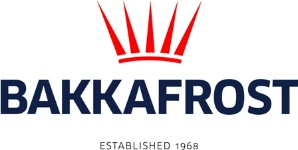 Site infoASC certification17-03-2020Start of production cycle24-08-2023End of production cycleReport last updated19-04-2024Estimated unexplained gain Wildlife interactions – overviewNumberBirds0Mammals0	Number of escaped fish0Wildlife interactions –birdsWildlife interactions –birdsDate of incidentNumberSpeciesCauseN/A0Wildlife interactions – mammalsWildlife interactions – mammalsDate of incidentNumberSpeciesCauseN/A0Wildlife interactions – Fish escapesWildlife interactions – Fish escapesDate of incidentNumberCauseN/A0Fish Health SurveillanceSuspicious Unidentifiable transmissible agentNoneDetection of OIE – notifiable diseaseNoneLiceDateAverage lice number(number of mature female/fish)Average lice number (number of motile/fish) 19-09-230,000,0003/10/20230,000,0017/10/20230,000,0431-10-230,030,1414-11-20230,050,1228-11-20230,070,1112-12-20230,100,1119-12-20230,090,1502-01-20240,130,2012-01-20240,100,3423-01-20240,190,4206-02-20240,210,7020-02-20240,431,1005-03-20240,381,3919-03-20240,691,3926-03-20240,842,0402-04-20240,831,4316-04-20240,150,18